For the Final Examination Year 2023	Sub: Gujarati 2 LangTime: 3 Hours                Class: IX                  Date: 23/02/2023                  Full Marks: 80This paper comprises of two sections; Section A and Section B. Attempt all the questions from Section A.Attempt four questions from Section B, answering at least one question each from the two books you have studied and any two other questions fromthe same books you have compulsorily chosen.The intended marks for questions or parts of questions are given in brackets [ ].SECTION A (40 Marks)(Attempt all questions from this Section)Question 1Write a short composition in Gujarati of approximately 250 words on any one of the following topics. પ્રશ્ન 1. નીચે ના વિષયોમાંથી કોઈ પણ એક વિષય પર ૨૫૦ શબ્દોમાં ગુજરાતી નિબંધ લખો.            (15)૧. જન સેવા એજ પ્રભુ સેવા છે તમારો અભિપ્રાય દર્શાવો.૨. આપણે શું ખાવું પીવું તે જાહેર ખબર નક્કી કરે છે. આપડા જીવન ની શૈલી માં જાહેર ખબર ની દખલગીરી. ૩. વિકાસ માટે આંધળી દોડ પર્યાવરણ ને હની પહોચાડે છે આ વાત સાચી છે તમારું મંતવ્ય લખો.૪. આદર્શ વિદ્યાર્થી કોને કહેવાય?5. નીચે આપેલું ચિત્ર જોઈ તમારા મનમાં ઊઠતા ભવોને વાચા આપતો નિબંધ લખો.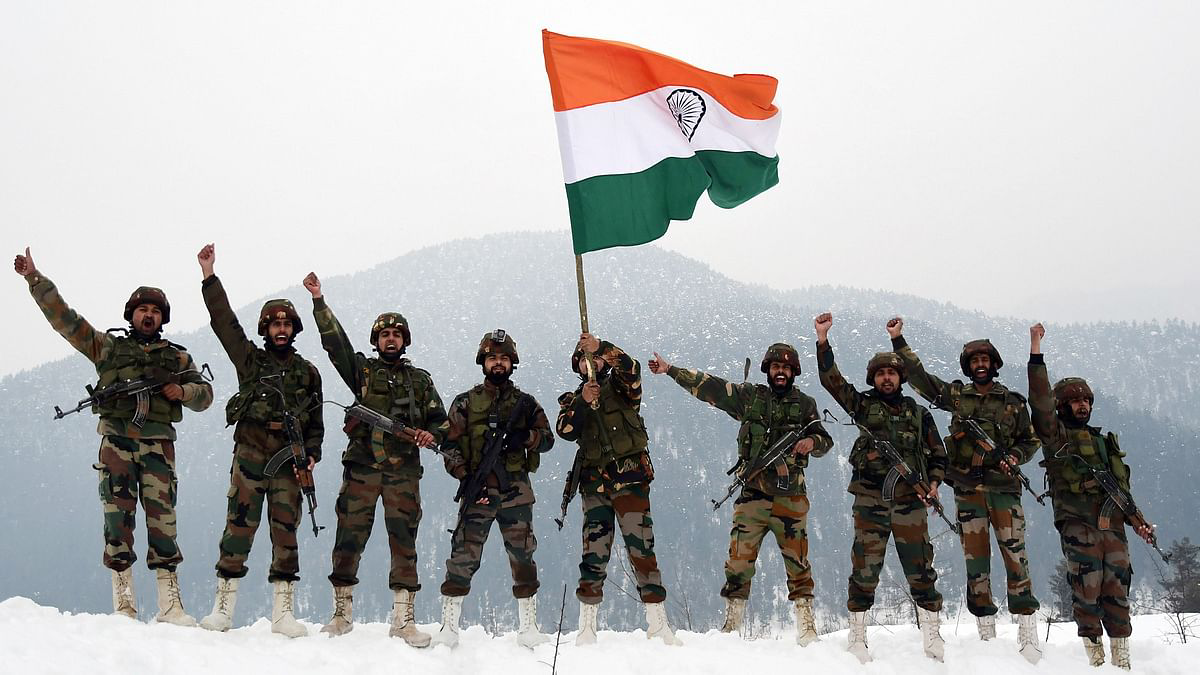 Question 2Write a letter in Gujarati in approximately 120 words on any one of the topics given below. પ્રશ્ન 2. નીચે આપેલા કોઈ પણ એક વિષય પર લગભગ 120 શબ્દ માં ગુજરાતી માં પત્ર લખો.             (7)૧. તમારે સરકારી મૈદાન માં પતંગ મહોત્સવ મનાવવો છે. મૈધાન વાપરવા માટે અનુમતિ માંગતો પત્ર લાખો.૨. માતા પિતા અને ભાઈ બહેનો થી દૂર હોસ્ટેલ માં રહી અભ્યાસ કરતા તમને તેઓ ની ગેરહાજરી માં તેમની યાદ ખૂબ ખૂબ સતાવે છે. તે દર્શાવતો પત્ર તમારી મોટી બહેન ને લખો.Question 3Read the passage below and answer in Gujarati the questions that follow using your own words.નીચેનો પરિચ્છેદ વાંચો અને તેની નીચે આપેલા પ્રશ્નોના જવાબ ગુજરાતીમાં તમારા શબ્દોમાં લખો.    (10)સ્કોટલેન્ડમાં આવેલા ખેડૂતોમાંથી એક ખેડૂત જેનું નામ ફલેમિંગ હતું. એ ઝપાટાભેર જઈ રહ્યો હતો. એને ઘેર પહોંચવાની ઉતાવળ હતી. કેમકે આજે ઘરે એક મોટું કામ કરવાનું હતું, જો એ કાર્ય ધરે થઈ જાય તો એને ખૂબ નફો થાય એવું હતું. એ ઘરે જલ્દી પહોંચવાની ધૂનમાં હતો.પણ...ત્યાં જ એના કાનમાં દૂર-દૂરથી કોઈ બાળકના કણસવાનો અવાજ આવ્યો. એના પગ થંભી ગયા. ક્લેમિંગે વિચાર્યું. આ કોઈ બાળકનો અવાજ લાગે છે ને એ રડે છે. કણસે છે એટલે નક્કી એ એકલો જ હશે. એણે ચારે તરફ નજર કરી તો દૂર-દૂર કાદવમાં એક બાળક ફસાઈ ગયો છે, ને એ એમાંથી નીકળવાના હવાતીયા મારી રહ્યો છે, એ જેમ-જેમ નીકળવાની કોશિશ કરે છે, એમ-એમ એ વધુ ને વધુ અંદર ફસાતો જાય છે. ખેડૂત ફ્લેમિંગે વિચાર્યું કે અત્યારે જો આ બાળકને બહાર નહિં કાઢુ તો કદાચ કંઈ ન બનવાનું બની જાય અને જો કાઢવા જઉં તો ઘરે જઈ મોટું કામ કરી એનો મોટો લાભ જે મળવાનો છે એ લાભ હું મોડો પડું તો ચાલ્યો જશે એ નક્કી! પણ... ફલેમિંગના મનમાં દયા હતી, દયા એટલે કોઈના દુ:ખે દિલનું દ્રવી જવું. ખેડૂત ફલેમિંગના દિલે એને આગળ વધતો અટકાવીને સીધો જ બાળકની મદદે મોકલી દીધો. એણે બાળકને ખૂબ સાચવીને કાદવમાંથી બહાર કાઢ્યો ને પોતાના ઘરે લઈ જઈ નવડાવ્યો ને ખવડાવ્યું. બાળક શાંત થયો ત્યાં તો થોડીવારમાં એક મોંઘી કાર ઘરઆંગણે આવી ઊભી. એમાંથી ઉતરેલા શ્રીમંતને જોઈ ફલેમિંગ કંઈ વિચારે એ પહેલા તો પેલો બાળક દોડ્યો ને “પપ્પા પપ્પા!” કહેતો પેલા શ્રીમંત માણસને ભેટી પડ્યો અને એ શ્રીમંત માણસની આંખમાં આંસુ છલકાઈ આવ્યા. એમણે દિકરાને તેડી લીધો ને આભારવશ થઈ ખેડૂતની સામે ડોલરોની થપ્પી ધરી દીધી.ફલેમિંગ ખેડૂત હતો, એ ધનાઢ્ય નો તો, પણ દિલની અમીરાઈ હતી એની પાસે!ખેડૂત ફલેમિંગ બોલ્યો, "સર! સત્કાર્યનો ચાર્જ ન હોય સત્કાર્ય તો ચાર્જર છે, જે આપણા નસીબને ચાર્જ કરી દે છે.” ખેડૂત ફ્લેમિંગે જ્યારે વિનમ્રતાપૂર્વક પૈસા લેવાનો ઈન્કાર કર્યો, ત્યારે આ શ્રીમંત સજ્જને કહ્યું, “તો તમારે મારી એક વાત માનવી પડશે. તમારા છોકરાનો ભણવાનો તમામ ખર્ચ હું ઉંઠાવીશ, એને જેટલું ભણવું હોય ને જ્યાં જઈ  ભણવું હોય સંપૂર્ણ ભણવાનો ખર્ચ હું જ આપીશ." ખેડૂત ફલેમિંગ આર્થિક દ્રષ્ટિએ પોતાના બાળકને શ્રેષ્ઠ શિક્ષણ આપી નોતો શકતો. એણે નીચી નજર કરી દીધી ને પછી ઇતિહાસ રચાયો, એ ખેડૂતનો છોકરો લંડનની પ્રખ્યાત, મોભાદાર સેન્ટ મેરી મેડિકલમાં સ્નાતક બન્યો, પછી વૈજ્ઞાનિક બન્યો. એનું વિશ્વપ્રસિધ્ધ નામ "એલેક્ઝાન્ડર ફ્લેમિંગ" એણે ઘણા સંશોધન કાર્યો કર્યા. ઘણી બધી દવાઓના નિર્માણ કર્યા અને એક દિવસ ઈતિહાસ રચાયો. એક અતિ ધનાઢ્ય પરિવારનો દિકરો ગંભીર માંદગીમાં પટકાયો. એના બચવાની તકો ખૂબ ઓછી હતી, એ જ અરસામાં એલેક્ઝાન્ડર ફ્લેમિંગે Penicillinની શોધ કરી, જે આ બિમારી સામે અક્સીર દવા સાબિત થઈ જે આજેય જગ વિખ્યાત છે, એ જ દવાએ આ ધનાઢ્ય પરિવારનો લાડકવાયો બચી ગયો અને આ ધનાઢ્ય પરિવારને જ્યારે ખબર પડી કે આ દવાના શોધનાર સર એલેક્ઝાન્ડર ફ્લેમિંગ આટલા ઉચ્ચ સ્થાન સુધી પહોંચી શક્યા આ ઉચ્ચ અભ્યાસ કરી શક્યા, અને આટલા મોટા વૈજ્ઞાનિક બની શક્યા, એનું શ્રેય આપણા જ પરિવારને ફાળે છે ત્યારે તેઓ ગદગદ બની ગયા.અને જ્યારે આ ધનાઢ્ય પરિવારને સર એલેક્ઝાન્ડર ફ્લેમિંગ ભેગા મળ્યા ત્યારે બંન્ને એકબીજાના આભારવશ લાગણીભીના બની ગયા, ખેડૂત ફ્લેમિંગ કહે, "મારા દિકરાને તમે આટલે પહોંચાડ્યો." ધનાઢ્ય પરિવાર કહે "મારા દિકરાને તમે બચાવ્યો." અને આ ગંભીર બિમારી માંથી બચી ગયેલો યુવાન એટલે સર વિન્સ્ટન ચર્ચિલ! એક નિઃસ્વાર્થ ભાવે કરેલું કાર્ય ક્યારેય નિષ્ફળ જતું નથી.પ્રશ્નો:૧) ફ્લેમિંગનાં પગ શા માટે થંભી ગયા?૨) ફ્લેમિંગના દીકરાનું નામ શું હતું ? તેણે શેની શોધ કરી હતી ?૩) ધનાઢ્ય પરિવારને શું ખબર પડી ત્યારે તેઓ ગદગદ થઈ ગયા ?૪) આ ગદ્યખંડમાંથી આપણને કયો બોધ મળે છે ?૫) ફ્લેમિંગે ધનાઢ્ય પરિવાર પાસે તેમના દીકરાને બચાવવાના પૈસા ન લેતા ધનાઢ્ય પરિવાર તેને શી મદદ કરે છે ?Question 4Answer the following questions according to the instructions given below.નીચે આપેલા પ્રશ્નોના ઉત્તર સૂચના પ્રમાણે લખો.I. નીચે આપેલા શબ્દો માંથી સાચી જોડણી વાળું શબ્દ લખો.                                                       (1)ક. નીરિક્ષણખ. નિરિક્ષણગ. નિરીક્ષણધ. નીરીક્ષણII. નીચેના વાક્યોમાં સંજ્ઞા શોધી પ્રકાર લખો.                                                                             (1)દ્રવ્યવાચક નામનો ગુચ્છો ઓળખોક. ઘી, ખાંડ, સિમેન્ટ, વડખ. ભાવના, લાગણી, અસંતોષ, ક્રોધગ. તેલ, લોખંડ, કેરોસીન, ચૂનોધ. તીખાશ, ગળપણ, સ્વાદ, ખટાશIII. નીચે લીટી દોરેલા શબ્દનું લિંગ (જાતિ) બદલી વાક્ય ફરી લખો.                                                 (1)૧. મંદિરમાં પૂજારી પૂજા કરે છે. ___________ ફૂલોની માળા બનાવે છે.ક. પૂજરણ ખ. પુજરણગ. પૂજારીન ઘ. પુજારીન IV. સાન નો દ્વિ અર્થ લખો.                                                                                                     (1)ક. ઈશારો  સમજણખ. સ્વમાન  માનગ. આબરૂ  ઈજ્જતઘ. ઈશારો  સ્વમાનV. નીચે આપેલા વાક્યો માંથી ભવિષ્યકાળ નું વાક્ય લખો.                                                             (1)ક. કુશ નું પુસ્તક નું કામકાજ ધમધોકાર ચાલવાનું હશે. ખ. કુશ નું પુસ્તક નું કામકાજ ધમધોકાર ચાલશે.ગ. કુશ નું પુસ્તક નું કામકાજ ધમધોકાર ચલાવશે.ઘ. કુશ નું પુસ્તક નું કામકાજ ધમધોકાર ચાલશે?VI. શબ્દ સમૂહ બદલે એક શબ્દ લખો.                                                                                     (1)૧. સારું ન થઈ શકે તેવું ક. ખરાબખ. અશક્યગ. અકસીરઘ. અસાધ્યVII. નીચે આપેલા વાક્યમાં લીટી દોરેલા શબ્દ નો વિરોધી શબ્દ લખો.                                            (1)૧. જીવન માં સુખ દુઃખ ક્ષણિક હોય છે _________ રેહતું નથી.ક. શાશ્વત ખ. હંમેશ ગ. નિરંતરઘ. ક્ષણભંગુVIII. નીચે આપેલા વાક્યમાં કયું રૂઢિપ્રયોગ યોગ્ય છે તે લખો.                                                      (1)૧. રમેશ ખોટું કાર્ય કરી માતા પિતાનું નાક કપાવ્યું.ક. લાજ રાખવી ખ. આબરૂ જવીગ. અપમાન કરવું ઘ. બહુ હેરાન કરવું SECTION B (40 Marks)સાહિત્ય ગુર્જરી (કવિતાઓ)SAHITYA GURJARI (POEMS)Question 5Read the extract given below and answer in Gujarati the questions that follow.પ્રશ્ન 5. નીચેની કંડિકા વાંચી તેની નીચે આપેલા પ્રશ્નનોના ગુજરાતીમાં જવાબ લખો.ખીલી વસંત, વન ફૂલભર્યાં મહેકે, ગાતા ફરે ભ્રમર, કોકીલનાદ લ્હેકે, ઊડે સુગંધકણ પુષ્પતણા રસોના, આઘા સુણાય ગગને સારસોના.                                                                                            છ ઋતુઓ - ઉમાશંકર જોશી                                                                                               6 Seasons – Umashankar Joshiપ્રશ્ન ૧. છ ઋતુઓ કવિતા ના કવિ ના કયા કાવ્ય સંગ્રહ માંથી લેવા માં આવ્યું છે? બે કાવ્ય સંગ્રહોના નામ લખો.પ્રશ્ન ૨. વરસ ની કેટલી ઋતુઓ ને પેટા ઋતુઓ હોય છે? નામ લખો.પ્રશ્ન ૩. શરદ ઋતુ આવવા થી કયા કયા ફેરફાર થાય છે?પ્રશ્ન ૪. ઉપર યુક્ત કાવ્ય પંક્તિ સમજવો.Question 6Read the extract given below and answer in Gujrarti, the questions that follow.  નીચેની કંડિકા વાંચી તેની નીચે આપેલા પ્રશ્નોના ગુજરાતીમાં ઉત્તર લખો.છેલ્લા પરણામ અમારા જગતને કહેજો રે લીધા વિના ચાલ્યું સર્વસ્સજી;ચાલ્યું ને ચાલશે ને પાળ્યાં ને પાળશે, જ્યારે ફરી અહીં ઉતરશે અમારો હંસજી.                                                                                        પરણામ મારા – રામનારાયણ પાઠક                                                                                     Parnam Mara - Ramnarayan Pathakપ્રશ્ન ૧. કવિ ના કેટલા ઉપનામ છે? કવિ તરીકે તેમનું ઉપનામ જણાવો.પ્રશ્ન ૨. કવિ કુલ કેટલા પરણામ કરે છે? કોને કોને?પ્રશ્ન ૩. કવિ જગત ને શા માટે પરણામ કરે છે? વિસ્તાર થી સમજાવો.પ્રશ્ન ૪. કયા એટલે શું? કયા નું જતન કોણ કરે છે? કેવી રીતે?Question 7સકળ લોકમાં સહુને વંદે, નિંદા ન કરે કોની રે;વાચ-કાછ-મન નિશ્ચલ રાખે, ધન ધન જનની તેની રે.                                                                                                      વૈષ્ણવજન - નરસિંહ મહેતા                                                                                             Vaishnavjan – Narsingh Mehtaપ્રશ્ન ૧. કવિ નો યુગ કહી કાવ્ય નો પ્રકાર લખો.પ્રશ્ન ૨. 'વાચ-કાછ-મન નિશ્ચલ રાખે' નો અર્થ સમજાવો. કવિ ને કયું બિરુદ મળ્યું છે?પ્રશ્ન ૩. વૈષ્ણવજનની જનની કેમ ધન્યતા અનુભવે છે?પ્રશ્ન ૪. 'સકળ તીરથ' વૈષ્ણવજનના તન માં છે તે દ્વારા કવિ શું સમજાવે છે?સાહિત્ય ગુર્જરી (ટૂંકી વાર્તાઓ)Sahitya Gurjari (Short Stories)  "જુઓ તો ખરા, હજી કબૂલ કરતો નથી! નાહકનો હેરાન થશે. હવે તો ગરીબ માણસો પણ લુચ્ચા થઈ ગયા છે."                                                                                     મજીનો પ્યાલો - ગુલાબદાસ બ્રોકર                                                                                 Majino Pyaalo – Gulabdas Broker પ્રશ્ન ૧. લેખકનો યુગ લખી તેમની વિશેષતા લખો.પ્રશ્ન ૨. ઉપરનું વાક્ય કોણ બોલે છે? કોના માટે બોલે છે? ક્યારે બોલે છે?પ્રશ્ન ૩. માજી અને મણીલાલના વર્તનથી બાળકો શું શીખે છે? ઉદાહરણ આપી સમજાવો.પ્રશ્ન ૪. ચાંદીનો પ્યાલો ક્યાંથી મળ્યો? તે મળ્યા પછી પણ માજી નોકર અને મહેતાજીને તેના વિશે કહેવાની કેમ ના પાડે છે? સમજાવો.Question 8'આવતીકાલની ફીસ્ટ માં લાડુનું જમણ' આ વાંચતા જ દેવશંકર માસ્તર થંભી ગયા.                                                                                              લાડુનું જમણ પન્નાલાલ પટેલ                                                                                         Laadunu Jaman – Pannalal Patelપ્રશ્ન ૧. ઉપરનું લખાણ ક્યાં લખ્યું હતું? તે વાંચી દેવ શંકરના પગ કેમ થંભી ગયા?પ્રશ્ન ૨. દેવ શંકર માસ્તરે ગોરપદુ શા માટે સ્વીકાર્યું હતું?પ્રશ્ન ૩. દેવ શંકરના લાડુ પ્રેમ નું વર્ણન કરો.પ્રશ્ન ૪. દેવ શંકરે લાડુ ન ખાવાનું જળ કેમ લીધું? સમજાવો.Question 9 "પણ મને લીધા વગર એ કેમ ગઈ?" કુસુમાયુધની એ આંસુ ભરી ફરિયાદ સૌની આંખમાં આંસુ લાવતી હતી. એક વર્ષ સુધી એ ફરિયાદ કરી થાકેલા બાળકે છેવટે પ્રશ્ન બદલ્યો: "પણ માં પાછી તો આવશે જ ને?"                                                                                                ખરી મા રમણલાલ વ દેસાઈ                                                                                               Khari Ma – Ramanlal V Desaiપ્રશ્ન ૧. રમણલાલ વ દેસાઈ ખરા અર્થમાં 'યુગમૂર્તિ વાર્તાકાર' છે પરિચય આપી સમજાવો.પ્રશ્ન ૨. માતાનામૃત્યુ બાદ કુસુમાયુધની વ્યાકુળતા વર્ણવો.પ્રશ્ન ૩. કુસુમાયુધના જીવનમાં 'નવી મા' નો પ્રવેશ થાય છે. તેનું વર્ણન કરો.પ્રશ્ન ૪. વાર્તાના અંતમાં 'અપર મા' એ 'ખરી મા' બને છે ખરી? વાર્તા ના અંતની કરુણતા નું વર્ણન કરો.